Annex I: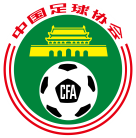 CFA Players' IntermediaryLetter of CommitmentAs a player's intermediary, I hereby solemnly promise that:Firstly, I will comply with national laws and regulations, FIFA, AFC and CFA statutes and regulations (especially the CFA Interim Regulations on Working with Intermediaries).Secondly, I will introduce only facts to the club or player in good faith and keep business secrets for those I provide service to;Thirdly, I will accept the supervision and inspection of relevant authorities and CFA, and provide the trading documents and other related materials required for the inspection faithfully in a timely manner;Fourthly, I will never conduct any activity that exceeds the scope of business as specified in the CFA Interim Regulations on Working with Intermediaries.Fifthly, I will never apply any false operation or fraud to attract business; I will never take any improper action, coercion, bribery, malicious collusion or other means to facilitate the transfer; I will never be involved in any illegal activities such as gambling or game fixing.Sixthly, during my term as the Intermediary, I will never make any inappropriate remarks publicly against the players I provide services to, the club or CFA.Lastly, I voluntarily pay an intermediary deposit. In case of any violation of regulations, I will accept the punishment of legal authorities and CFA, including fines and deductions of deposit.        Signature of the Player's Intermediary:-----------------------------------                                                 /      /      /                                                            Month Day, YearNote: Legal Person Intermediaries need the signature of the legal representative and seal of the company.